Curriculum vitae				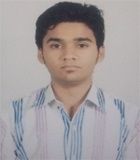 					Gaurav RaoH.No2707/202 first floor, Onkar Nagar-A, Tri Nagar, Delhi-35 Emai:-graoshab@gmail.comContact:-  08882170750     To work for a professional organization which offers challenging opportunities, an excellent cooperative working environment to utilize my professional and technical knowledge, enabling me to improve my abilities, develop my functionality, and improve the organization plans and work proceduresPresently Working With Mypetshop.in an E-Commerce Company (Start-up) Jaipur as a Jr. Operation Manager     About the company:- The company sells Pet food, Accessories  & vet doctors consultation through Online mode.									May 2016 to PresentAssigned to open a office in Jaipur location, its Mumbai based company.Assigned to recruit Field Executives for the delivery of items. Assigned to handle team of 4-5 people in Jaipur Location.Assigned to complete day to day operations, Inventory Maintain, take initiative to solve all Operation problems.Assigned to complete all bank related work i.e BRS, NEFT, RTGS e.t.c.Worked with MEDINN BELLE HERBAL CARE PVT LTD,(Brand “Endura”) Delhi as an Office cum Purchase Coordinator 				                                                Nov 2014 – Oct-2015 Assigned to Prepare Daily Reports of Raw material used in the Production and Show it to the Directors of the Company and maintain petty cash and overall administration of the office. Assigned to Prepare Raw material stock on Google Drive (Spread Sheets). Assigned to Prepare Purchase order for raw material & Conduct Physical Verification of Stock of finished goods in godown on weekly basis. Assigned to Prepare records of & full administration of New Products Premiere Gym Series.Assigned to coordinate with sales teams by managing schedules and closely monitor the monthly sales figures of New product range.  Assigned to respond any query raised by sales teams and provide them relevant informationAssigned to maintain and prepare the Files of banks FDs & document for bank Loans.Sept 2012 – Oct 2014Worked with “Sonu electrical & Hardware Stores Rewari”, Haryana as an Office AssistantAssigned to prepare Invoices & get regular feedback from clients and fill tenders of Indian railway by E-tendering process Assigned to Prepare RFQs and PO and Generate Business from Proposal writing, Follow ups.Determine future office requirements in coordination with Director of Administration & maintain petty cash of the firm & done BRS and done all types bank related work. Responsible for Sending Quotations, Keeping Records and Making Phone Calls for payments, Processing Orders and Independently Draft and send/reply email Finance Intern, Kutch Railway, Delhi		                                                                     June 2010Learned & analysed financial reports of Kutch Railway project, 200 km railway track constructed by Kutch Railway. Learn about PPP model of Indian railway & Joint Ventures of Indian Railway Market Research on Sony Electronics products, 			                  		May2009
learned about marketing Strategies of Sony products, with the review of customers & Retailers Collect data by customer’s feedback about the quality of Sony electronic product. Operating Systems:-Windows 2000, XP, Vista & Window7Word Processing:-Microsoft office 2007 & basic excel Skills (English typing @ 35-40 WPM)Presentation:- Microsoft PowerPoint Completed One year Computer Diploma Participated in Business Quiz & won Second prizeParticipated in  teachers Slogan competition & won  second prize Participated in a Environmental  Quiz &  got Third positionAttended a one day workshop at Reserve bank of India (RBI, Jaipur)Attended  a Management work shop at UCCMS, UdaipurSuccessfully completed a Adventure Training  in Himachal Pradesh(At school level)Father’s name: -  		Rao Harpal Singh  (Retired Central Govt. Employee)Mother’s name:- 		Savita Rao Date of Birth: -        		06-June -1989Marital Status: -      		UnmarriedLanguage Known :-		English , HindiHobbies :-			Playing Cricket, Listening to MusicPlace: -Delhi 			 					Gaurav RaoEducationExamination YearBoard%Marks/CGPABBM_(Bachelors of Business Management)2011Rajasthan Vidyapeeth,University,Udaipur, Rajasthan73.94%12th_(Sr. Secondary)2008C.B.S.E68.40%10th_(Secondary)2006C.B.S.E51.60%Work  Experience  & Role & Responsibility Internships & Trainings Academic ProjectsComputer Skills AchievementsExtra-curricular ActivitiesPersonal Details 